Pozdravljeni učenci 8. razreda.Ker se nekaj časa ne bomo videli, vam podajam navodila, kaj v tem času naredite doma. Preizkusili se boste v samostojnem delu in verjamem, da vam bo uspelo. Za vsa vprašanja, pojasnila … sem dosegljiva na sandra.hanzic@os-velikapolana.si Trenutno obravnavamo glasbo v obdobju romantike, natančneje glasbeno gledališče v tem obdobju.Vaša naloga v naslednjih tednih je, da sami predelate učno snov, ki smo jo začeli pri pouku.1. teden1. Ponovite kaj je opera in kdo sodeluje pri njenem nastanku. V pomoč naj ti bodo zapiski v zvezku in delovni zvezek (DZ).2. Ponovi značilnosti opere buffe in opere serie.3. Delo v DZ na straneh 65 do 68:- preberi poglavje Giuseppe Verdi – italijanski operni velikan,- v interaktivnem gradivu, ki ga najdeš na spletni strani www.iRokus.si  poslušaj glasbene posnetke in odgovori na vprašanja v DZ, - prepiši v zvezek: GIUSEPPE VERDIItalijanski skladatelj, je bil že v času svojega življenja cenjen in slaven. Njegove najbolj znane opere, Aida, Rigoletto, Nabucco in Traviata, imajo bogate in spevne melodije, tragično vsebino in spadajo med opere serie. Poslušali smo: - Zbor sužnjev iz opere Nabucco, - Ženska je tičica iz opere Rigoletto.Uspešen boš, ko boš:- pojasnil značilnosti opere v obdobju romantike,- doživljajsko poslušal odlomke iz Verdijevih oper Nabucco in Rigoletto in izrazil svoje doživljanje ob poslušanju.Dokaz vašega dela bodo rešene naloge v delovnem zvezku in zapis v zvezek.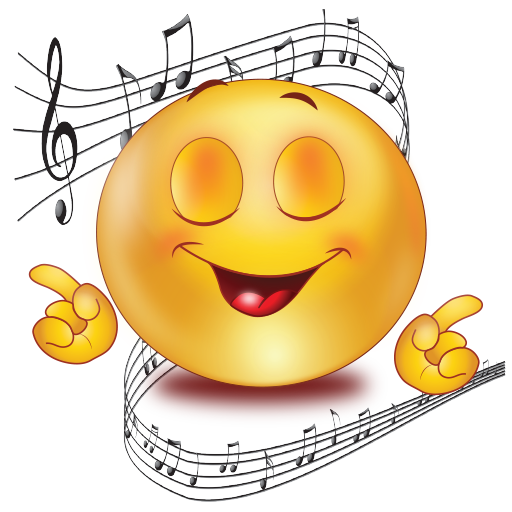 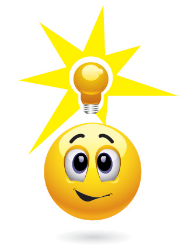 Naloga za radovedne (ni obvezna):Na spletu ali v literaturi poišči, kaj pomeni korona v glasbi. Odgovor pošlji na moj e-naslov.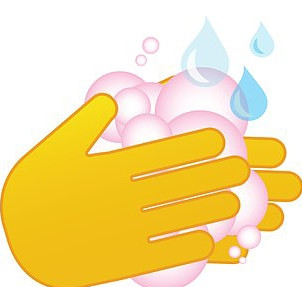 Poglej si tudi zabaven video na temo umivanja rok https://youtu.be/yRGvYGAyxsg Ta postopek ti bo v pomoč pri prijavi na www.iRokus.si 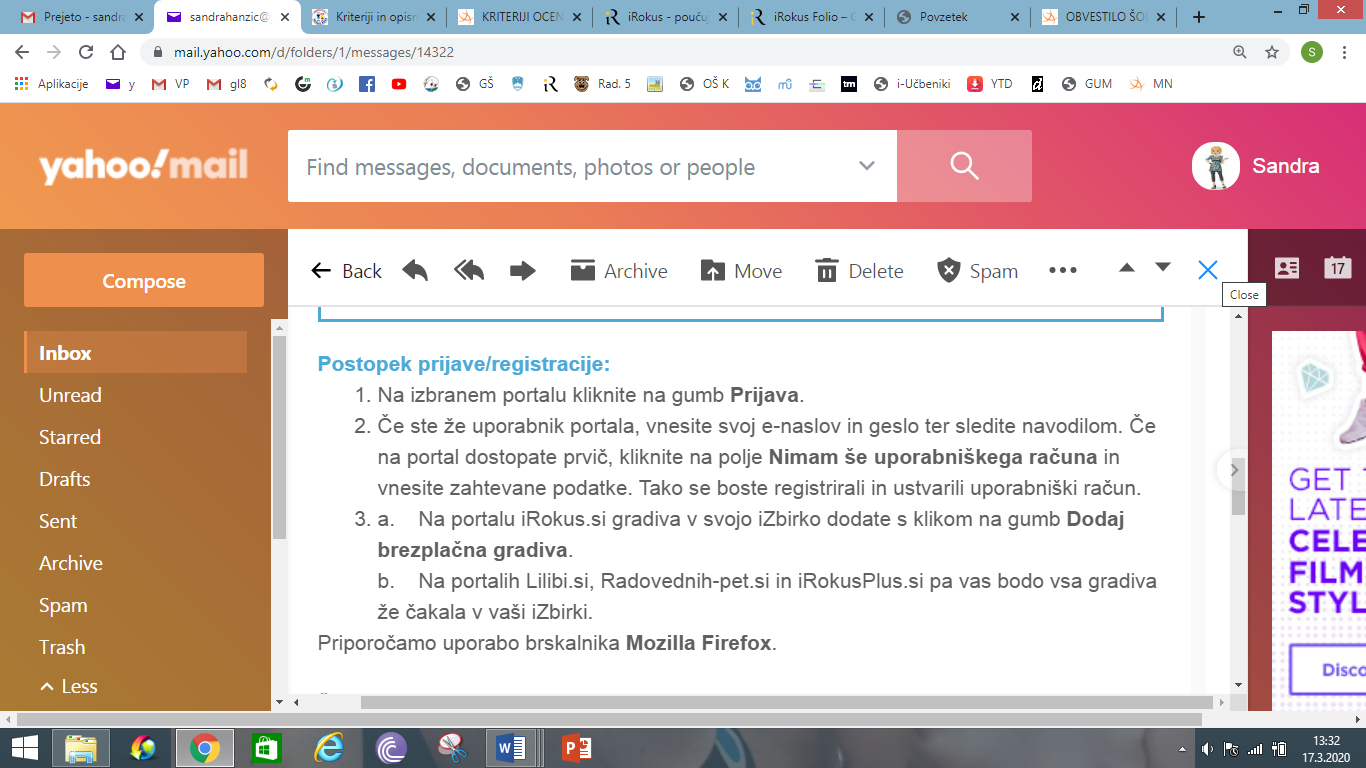 